Medienkommentar 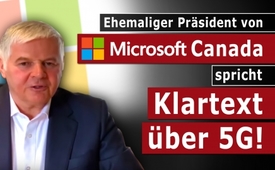 Ehemaliger Präsident von Microsoft Canada spricht Klartext über 5G!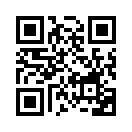 Frank Clegg, ehemaliger Präsident von Microsoft Canada und CEO von „Kanadier für sichere Technologie“, fordert eine gesamtwirtschaftliche Analyse der potenziellen Einnahmen im Vergleich zur wirtschaftlichen Belastung durch die Drahtlos-Technologie und eine Änderung der Gesetzgebung, die mehr Transparenz, eine Benachrichtigung der Nachbarschaft und mehr Zustimmung der lokalen Regierung im Zusammenhang mit dem Auf- und Ausbau der 5G-Technologie verlangt. Schauen Sie sein Appell, um die wissenschaftlich basierte Argumentation nachvollziehen zu können.Frank Clegg ist CEO von „Canadians for Safe Technology“, auf Deutsch: „Kanadier für eine sichere Technologie“. Diese Organisation von ehrenamtlichen Bürgern und Wissenschaftlern appelliert an die kanadische Regierung, die Einführung von 5G einzustellen und sich für sichere und zuverlässige Glasfaserverbindungen zu entscheiden. Frank Clegg war über 40 Jahre in der Technologie-Branche tätig. Zuletzt arbeitete er als Präsident von Microsoft Canada. Während dieser Zeit hat er den Nutzen, aber auch den Schaden der drahtlosen Technologie erkannt. Nach seiner Überzeugung sei die drahtlose Technologie nicht sicher. Besorgt sei er vor allem aufgrund des geplanten Auf- und Ausbaus von 5G, denn 5G habe alle Problembereiche, die mit 2-, 3- und 4G zusammenhängen plus einige zusätzliche Kritikpunkte. In einem Video von „Canadians for Safe Technology“ sagte er Folgendes: „Hunderte von wissenschaftlichen Arbeiten mit Expertengutachten wurden veröffentlicht, in denen Schäden für Mensch und Umwelt nachgewiesen wurden. Zu dessen Beweisen gehören die Zunahme von Krebs, Spermienschäden, Fortpflanzungsschäden, Gedächtnis- und Lernstörungen, insbesondere bei Kindern, sowie Schäden an unserer DNA, unserem Nervensystem und den Zellen in unserem Körper. Leider stecken Health Canada (Gesundheitsministerium von Kanada) und die FCC (Kommunikationskommission der USA) in der Wissenschaft von 1920 fest, in der es heißt: Gewebe muss erhitzt werden um Schaden zu erleiden.“ 
Sehen Sie nun weitere Auszüge im nachfolgenden Video.

Video: https://www.youtube.com/watch?v=eUoZf4xfbM4


Gesprochener Text (falls Textänderungen vorgenommen wurden)

Mein Name ist Frank Clegg. Ich bin der CEO von Kanadier für sichere Technologie, eine zu 100 % ehrenamtlich tätige Organisation von Bürgern, Eltern und Wissenschaftlern, die sich auf die Sensibilisierung durch die schädlichen Auswirkungen der Drahtlos-Technologie konzentriert. Wir stellen Information darüber bereit, wie drahtlose Geräte sicherer verwendet werden können und arbeiten mit allen Regierungsebenen zusammen, um eine gesündere Umwelt zu schaffen. Ich bin seit über 40 Jahren in der Technologiebranche tätig. Meine letzte Position war die des Präsidenten von Microsoft Canada und ich habe gesehen, welch enormen Nutzen die Technologie bringen kann. Ich habe auch den potenziellen Schaden gesehen, den die Technologie verursachen kann, wenn sie nicht richtig eingesetzt wird. Meiner Meinung nach ist unsere derzeitige Implementierung der drahtlosen Technologie nicht sicher und ich bin besonders besorgt über unsere Pläne für 5G. Ich mache diese Aussage nicht leichtfertig. 
Ich habe mich mit Experten von Institutionen wie Harvard, Yale, Columbia und der Universität von Toronto getroffen und ich habe mich mit einem Expertenberater der Weltgesundheitsorganisation und einem der führenden wissenschaftlichen Autoren für das Team von Al Gore, das den Nobelpreis gewonnen hat, getroffen. Über 250 Wissenschaftler aus 40 Ländern unterzeichneten einen formellen Appel an die Weltgesundheitsorganisation und die Mitgliedstaaten der Vereinten Nationen, indem sie ihre Besorgnis über die schädlichen Auswirkungen der Drahtlostechnologie zum Ausdruck brachten und fügten einen zusätzlichen Appell für ihre Auswirkung von 5G hinzu, insbesondere die Auswirkung auf Kinder. 
Hunderte von wissenschaftlichen Arbeiten mit Expertengutachten wurden veröffentlicht, in denen Schäden für Mensch und Umwelt nachgewiesen wurden. Zu dessen Beweisen gehören die Zunahme von Krebs, Spermienschäden, Fortpflanzungsschäden, Gedächtnis- und Lernstörungen, insbesondere bei Kindern, sowie Schäden an unserer DNA, unserem Nervensystem und den Zellen in unserem Körper. Leider stecken Health Canada und die FCC in der Wissenschaft von 1920 fest, in der es heißt: Gewebe muss erhitzt werden um Schaden zu erleiden.  
Die letzte Aktualisierung unserer Sicherheitsrichtlinien durch Health Canada war zutiefst fehlerhaft. 5G hat alle Problembereiche, die mit 2-, 3- und 4G zusammenhängen sowie einige zusätzliche Kritikpunkte. Wegen der Grenzen der Technologie wird 5G wesentlich mehr Antennen erfordern und es werden wesentlich mehr an unseren Häusern, Schulen und Arbeitsstätten installiert werden. Wir haben einen Fall, in dem eine kleine Zellantenne 20 Meter vom Schlafzimmer eines Kindes entfernt installiert wurde. Jeder Lampen-, Telefon- oder Strommast ist ein Kandidat für eine potenzielle 5G Kleinzellenantenne. 
Darüber hinaus verwendet die 5G Technologie zum ersten Mal Millimeterwellen. Die Frequenzen ähneln denen, die vom US-amerikanischen- und israelischen Militär in Systemen zur Kontrolle von Menschenmengen verwendet werden. 
Nun stellen Wissenschaftler, die von meiner Industrie beauftragt wurden fest, dass die Leistung in diesem Active Denial System wesentlich höher ist. Das mag stimmen, aber ich bin mir nicht sicher, ob das relevant ist. Wir haben keine Ahnung von dem potenziellen Schaden, der entsteht, wenn Menschen 24 Stunden am Tag, 7 Tage in der Woche Millimeterwellen ausgesetzt sind. Tatsächlich hat es keine Tests gegeben, die uns beweisen und sicherstellen, dass die 5G Technologie für Menschen und unsere Umwelt sicher ist. Deshalb fordern wir die kanadische Sicherheitsbehörde Health Canada auf, eine umfassende Überprüfung der wissenschaftlich-fundierten Erkenntnissen vorzunehmen. Die Überprüfung sollte sich auf die internationalen Standards stützen, die zur Bewertung und Analyse wissenschaftlicher Forschung verwendet werden und sie sollte aus einem unabhängigen Gremium bestehen, das über angemessene Ressourcen verfügt. Diese Art der Überprüfung wurde von Health Canada noch nie durchgeführt.
Es gibt eine bessere Alternative: Glasfaser und Kabel sind bis zu einhundert Mal schneller, geben keine Strahlung ab und sind daher sicherer und zuverlässiger, widerstandsfähiger und schützen unsere Sicherheit und Privatsphäre besser. Das IEEE hat erklärt, dass die drahtlose Technologie weiterhin zehn Mal mehr Energie verbrauchen wird als ihre drahtgebundenen Gegenstücke.
Unsere Bundesregierungen erzielen Einnahmen in Milliarden Höhe durch Frequenzversteigerung und laufende Lizenzgebühren. Aber es hat nie eine vollständige Analyse der Gesamtkosten der Drahtlostechnologie gegeben. Deshalb fordern wir eine gesamtwirtschaftliche Analyse der potenziellen Einnahmen im Vergleich zur wirtschaftlichen Belastung durch die Drahtlostechnologie. Die Kosten sollten sich unter anderem aus der Erhöhung der Kosten für die Gesundheitsfürsorge, den Kosten für Produktivitätsverluste aufgrund von Gesundheitsauswirkungen und den Kosten für die Verletzung der Privatsphäre und der Sicherheit sowie den Kosten für die Schädigung unserer Umwelt zusammensetzen. Einige Geräte benötigen eine drahtlose Verbindung. Aber die Mehrheit kann eine drahtgebundene Verbindung nutzen, die sicherer, schneller und in einigen Fällen auch billiger ist. Deshalb fordern wir einen Umdenkprozess hin zu Drahtgebundener- und Glasfaserverbindung, wo immer und wann immer möglich. 
Meine Branche installiert die Infrastruktur für 5G und zwar in einem sehr schnellen Tempo, obwohl es heute nur wenige, wenn überhaupt, Geräte gibt, die die Vorteile der 5G-Technologie nutzen können. Deshalb halten wir es für verantwortungsvoll und notwendig, ein Aussetzen der Versteigerung des 5G Spektrums sowie ein Aussetzen der Installation neuer Kleinzellenantennen zu fordern, bis die Gesundheitsbehörde Health Canada ihre ordnungsgemäße Prüfung der wissenschaftlichen Erkenntnisse und die vollständige wirtschaftliche Analyse abgeschlossen hat.
Schätzungen zufolge würde es zusätzliche 11 Billionen Dollar an Einnahmen aus der 5G Technologie geben. Wir wissen auch, dass es für die staatliche Regulierung sehr schwierig ist, mit dem raschen Wandel von Innovation und Technologie Schritt zu halten. Deshalb fordern wir eine Übertragung von Verantwortung und Rechenschaftspflichten, damit meine Branche die Verantwortung dafür übernimmt, dass die Technologie sicher ist, bevor sie auf den Markt gebracht wird. Wir haben ein Modell für Chemikalien, auf das wir aufbauen können. Das ist vergleichbar mit der Haftung und Verantwortung, die wir von der Automobilindustrie und von der pharmazeutischen Industrie erwarten.
Heute ist es möglich, eine Kleinzellenantenne 20 Meter vom Kinderzimmer entfernt zu installieren, ohne die Nachbarschaft zu benachrichtigen und ohne die Zustimmung der örtlichen Gemeinde oder Stadt. Deshalb fordern wir eine Änderung der Gesetzgebung, die mehr Transparenz, eine Benachrichtigung der Nachbarschaft und mehr Zustimmung der lokalen Regierung verlangt. 
Wir haben viele Informationen für Ihre eigenen Nachforschungen zur Verfügung gestellt. Wir ermutigen Sie dazu, auf www.C4ST.org/5Gappeal den vollständigen 5G Appell zu lesen und die über 50 Referenzen, die wir zur Verfügung gestellt haben, zu überprüfen. Ich erwähnte die EMFscientist.org von 250 Wissenschaftlern aus über 40 Ländern der Welt. Es gibt auch einen 5G Appell an die Europäische Union von 350 Wissenschaftlern und Medizinern. Die BioInitiative Gruppe hat über 1.800 Fachkollegen-begutachtete und veröffentlichte Arbeiten geprüft, die zeigen, dass die drahtlose Strahlung Mensch und Umwelt schädigt. Dr. Devra Davis vom Environmental Health Trust gehört zum Team von Al Gore. Und Dr. Joel M. Moskowitz vom saferEMR.com an der Universität von Kalifornien, Berkeley, verfügt über eine Fülle von Ressourcen und Referenzen zu potenziellen Schäden durch drahtlose Technologien. Dr. Magda Havas hat in über 30 Ländern Vorträge gehalten und mehr als 200 Publikationen veröffentlicht. Wenn Sie Ihre Informationen lieber auf Französisch erhalten möchten, gehen Sie bitte zu www.Stopponsla5g.ca.
Wir hoffen, dass Sie nach Ihren Recherchen den Appell unterzeichnen und ihn an Ihre Freunde, Familien und Mitarbeiter weitergeben. Wir danken Ihnen.von sak.Quellen:Frank Clegg, - ehemaliger Präsident von Microsoft Canada, CEO von C4ST - 5G Appell
https://www.youtube.com/watch?v=eUoZf4xfbM4
EMR Health Alliance of BC
http://emrabc.ca/Das könnte Sie auch interessieren:#5G-Mobilfunk - www.kla.tv/5G-Mobilfunk

#WLAN - den schleichende Tod zu Gast ... - www.kla.tv/WLAN

#Medienkommentar - www.kla.tv/MedienkommentareKla.TV – Die anderen Nachrichten ... frei – unabhängig – unzensiert ...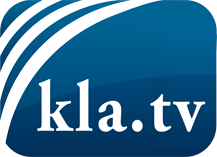 was die Medien nicht verschweigen sollten ...wenig Gehörtes vom Volk, für das Volk ...tägliche News ab 19:45 Uhr auf www.kla.tvDranbleiben lohnt sich!Kostenloses Abonnement mit wöchentlichen News per E-Mail erhalten Sie unter: www.kla.tv/aboSicherheitshinweis:Gegenstimmen werden leider immer weiter zensiert und unterdrückt. Solange wir nicht gemäß den Interessen und Ideologien der Systempresse berichten, müssen wir jederzeit damit rechnen, dass Vorwände gesucht werden, um Kla.TV zu sperren oder zu schaden.Vernetzen Sie sich darum heute noch internetunabhängig!
Klicken Sie hier: www.kla.tv/vernetzungLizenz:    Creative Commons-Lizenz mit Namensnennung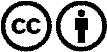 Verbreitung und Wiederaufbereitung ist mit Namensnennung erwünscht! Das Material darf jedoch nicht aus dem Kontext gerissen präsentiert werden. Mit öffentlichen Geldern (GEZ, Serafe, GIS, ...) finanzierte Institutionen ist die Verwendung ohne Rückfrage untersagt. Verstöße können strafrechtlich verfolgt werden.